附件1广东省“促进小微工业企业上规模发展”专项资金奖补申报书（2022年）       项目名称：广东省“促进小微工业企业上规模发展”专项资金奖补   专题名称：广东省“促进小微工业企业上规模发展”专项资金奖补   申报单位：                                       项目联系人：              手机：                    企业注册地：                                   法定代表人：              手机：                  申报日期：                 承诺书本单位承诺遵守相关文件规定，并自愿作出以下声明：1、本单位经营规范，在专项资金申报、管理、使用过程中不存在虚假、挤占、挪用等违法违规行为。2、保证全部申报材料真实、完整、有效。如存在利用虚假资料瞒报、虚报等手段通过专项资金申请资格审查并获得专项资金资助的，由此产生的法律责任及其他所有后果，我单位将全部承担。3、保证按照规定及时报送项目进度跟踪报表和企业效益跟踪表等相关材料。4、主动配合主管部门/财政/审计或其委托的第三方评价机构开展监督检查、绩效评价、项目验收等工作。5、本单位同意将本申请材料向依法审批工作人员和评审专家公开，对依法审批或者评审过程中泄露的信息，审批工作人员和评审专家免予承担责任。6、本单位承诺所申报项目无下列情形之一，如有本单位承担由此产生的全部责任：(1)知识产权争议；(2)到期未申请验收或者验收未通过的项目。特此承诺。                      法定代表人签章：                      (单位盖章)                     是否同意是否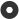 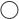                                      年  月  日2022年促进小微工业企业上规模专项资金申报表企业基本信息企业基本信息企业基本信息企业基本信息企业名称统一社会信用代码申报类型2021年“新升规”工业企业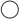 2020年“新升规”工业企业在2021年工业增加值增长  超过10%的企业2021年“新升规”工业企业2020年“新升规”工业企业在2021年工业增加值增长  超过10%的企业2021年“新升规”工业企业2020年“新升规”工业企业在2021年工业增加值增长  超过10%的企业企业性质注册地址法人代表注册时间申报联系人联系手机号码2020年度主营业务收入（万元）2020年度纳税额2021年度主营业务收入（万元）2021年度纳税额企业所属县（市、区）申报金额（万元）